PLAN DE TRABAJO DE LA DIRECCIÓN DEL DIF MUNICIPAL 2018-2021DESARROLLO  INTEGRAL DE LA FAMILIA 2018-2021INDICE INTRODUCCION…………………………..………………………………………………….……………………………..02                                                  PROPOSITO……………………………………………………………………………………………………………………..03 MISION…………..………………………………………………………………..………………………….………………… 04 VISION……………………………..………………………………………………………………………………………........04 VALORES    ……………………..………………………………………………….………………………..………………….04OBJETIVOS……………………..………………………………………………….………………………..………………….04 ORGANIGRAMA…………………..……………………………………………………………………….………………….05 PRESIDENCIA………………………………………………………………….…………………………….…………………06 DIRECTORA…………………….………………………………………………………………………………….……………07 TRABAJO SOCIAL……………….………………………………………………………………………………………….….08 ATENCION ADULTO MAYOR ………………….……………………………………….………………..……...........09 ALIMENTARIA……………………….……..……………………………………………………………………..…….…….11 PSICOLOGIA ……………………………………………………………..……………………………………………..………13 PSICOLOGIA PROGRAMA (P.A.M.A.R.)………………………………………………………………….……….....14 UNIDAD BASICA DE REHABILITACION (UBR)………………………………………………………………………15IntroducciónLa planeación estratégica es una herramienta muy útil en cualquier organización y el Gobierno no es la excepción, ya que auxilia a los líderes y administradores públicos en la comprensión de lo que su institución debería hacer para sobrevivir y prosperar, porque nos permite determinar dónde estamos ahora, adónde queremos llegar y cómo lo vamos a lograr. El proceso de planeación estratégica que llevamos a cabo en el Sistema DIF J, se realizó al inicio de la presente Administración con el cuerpo directivo de la Institución bajo una metodología participativa comenzando por el diagnóstico, es decir, detectar cuáles son nuestras necesidades, expectativas, fortalezas, oportunidades, debilidades y amenazas. Definimos cuál es nuestra misión, nuestra razón de ser; hacia dónde queremos llegar, nuestra visión; así como los valores que queremos vivir en nuestra Institución. Una vez que contamos con todos estos elementos, los concretamos en objetivos, metas y acciones; compromisos específicos de trabajo. La planeación estratégica también nos permite alinear los compromisos y metas que tenemos a nivel federal y estatal, y poder así trabajar de manera conjunta hacia un mismo fin, de acuerdo con nuestra misión. La planeación institucional es un ejercicio que además de hacernos reflexionar y analizar, nos compromete como institución a trabajar con objetivos y metas claras, concretas y a largo plazo.PROPOSITONuestra institución del sistema Dif municipal; Se requiere trabajar con un amplio sentido social para el bienestar de las familias, el desarrollo de las comunidades que integran este municipio con el fin de combatir principalmente las necesidades básicas de la población y tratar de mejorarlo favorablemente. Es por ello que este municipio demanda el bien común, la dignidad humana y humildad para con ello llevar a los habitantes a un mejor nivel de vida. El plan de trabajo del sistema Dif municipal del 2018 -2021 se sustenta en seis  ejes básicos: 1. Desarrollo humano y calidad de vida para las personas más vulnerables. 2. Terapias de educación para los niños, niñas en estimulación temprana 3. Desarrollo alimentario y gestión para los desayunos escolares. 4. Gestionar de la mano con trabajo social, 5. Becas para niños, niñas y adolescentes. 6. Apoyos a las familias de bajos recursos con medicamentos. Las necesidades principales es un compromiso de esta administración pública el respeto a la ley, donde cada acción de gobierno tendrá su fundamento legal y el bien común de todas las familias del municipio. Se privilegiará, aquellas personas que más lo necesiten.MISIONAsegurar la atención permanente a la población que lo necesite siendo promotores del bienestar común, brindando servicios integrales de asistencia social. Promoviendo en  el municipio mínimos de bienestar social y desarrollo de la comunidad para crear mejores condiciones de vida y fortalecer a las familias del municipio VISIÓNSer un organismo público descentralizado a la vanguardia e innovación en sus políticas y modelos de atención en bienestar para las familias proporcionando con ello una respuesta oportuna ante las problemáticas sociales, enfocándose principalmente en niñas, niños y adolescentes, quienes  construirán el futuro de nuestro paísValoresRESPONSABILIDAD: que nos permita reflexionar, analizar y valorar las consecuencias de nuestros actos.SOLIDARIDAD: Unirnos y colaborar mutuamente para conseguir un fin común CORDIALIDAD: demostrar educación y ofrecer un trato agradableTOLERANCIA: valorar y respetar las diferencias individualesCOMPAÑERISMO: tener una relación armoniosa entre compañeros DICIPLINA: Tener la capacidad ordenada y perseverante para conseguir los objetivos deseados OBJETIVOS Atender a la población marginada brindando servicio de asistencia social. Procurar el bienestar y desarrollo de la comunidad, para crear mejores condiciones de vida a las familias del municipio. Prestar servicios de asistencia orientación social.   Proporcionar terapias psicológicas a niños, adolescentes y adultos  Distribuir en forma equitativa y en base a los estudios socioeconómicos que se realicen los programas alimentarios, tanto en las escuelas como en las familias del municipio.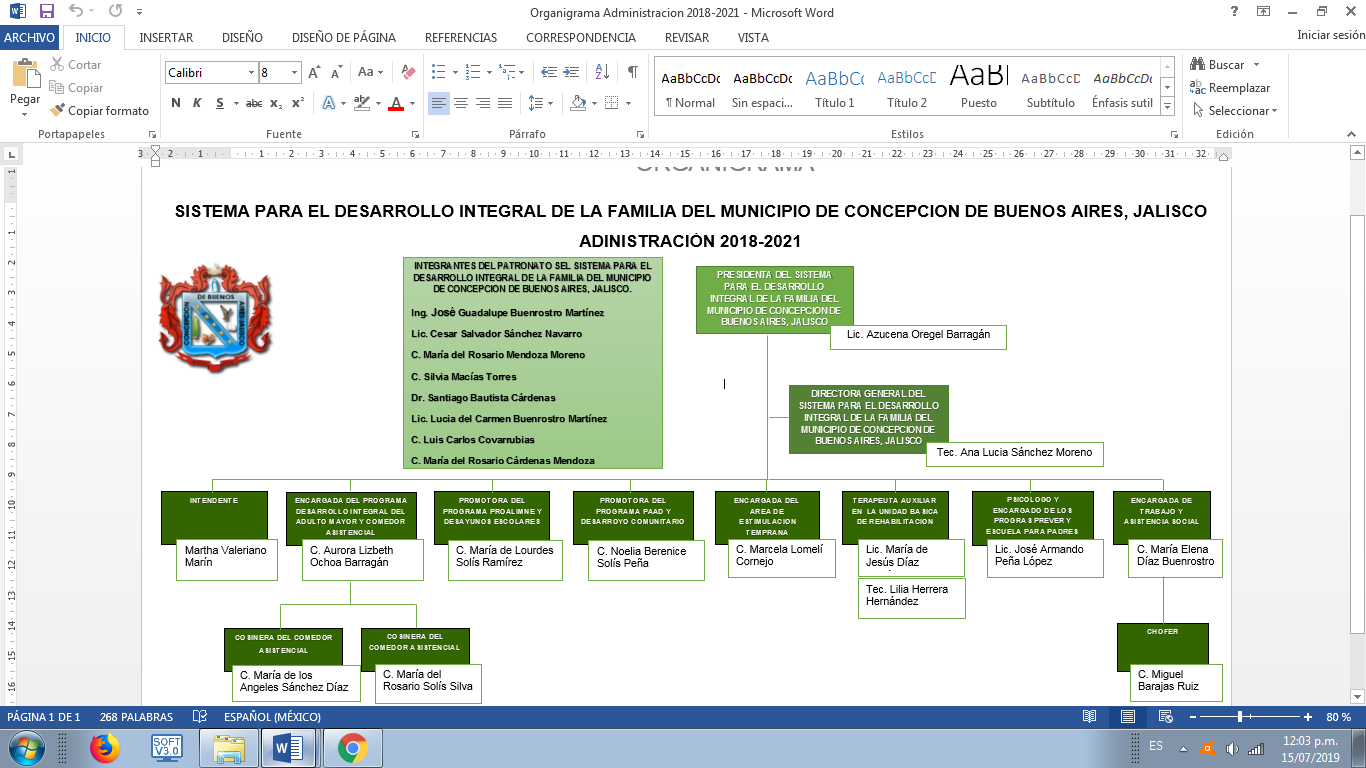 PresidenciaFunciones:  Atender las necesidades de las familias impulsando el desarrollo de sus integrantes para lograr el fortalecimiento del núcleo familiar que contribuye el bienestar social.   Asistir a los grupos que se encuentran en situaciones de vulnerabilidad, brindándoles programas que mejoren la calidad de vida de los ciudadanos.  Dirigir los servicios que deben prestar el sistema  Cumplir los objetivos del sistema  Vigilar los acuerdos del patronato  Otorgar los poderes generales y especiales a la directora general. Objetivo general: procurar acciones que promuevan el desarrollo integral de las familias y de grupos en situaciones de vulnerabilidad, contribuyendo a mejorar su calidad de vida, a través de los diferentes programas preventivos y formativos que promuevan valores y encabecen el fortalecimiento social. Metas Brindar una asistencia social de calidad y calidez cercana a las familias de municipio en cada uno de los rubros relacionados con la asistencia social (asistencia alimentaria, atención a adultos mayores entre otros).Dirección general: Funciones:  Cumplir los acuerdos del patronato y la presidencia  Expedir nombramiento del personal  Dirigir el funcionamiento del sistema en todos sus aspectos  Organizar eventos especiales que se lleven a cabo en el transcurso del año  Atención y apoyos otorgados a las personas solicitantes  Gestionar apoyos y programas que vengan a beneficiar a la población ante Dif estatal. Realizar pláticas prematrimoniales la dirección contara con las siguientes áreas administrativas. Funciones área de psicología  Objetivo general: Tener actualizada la información sobre los bienes muebles, en cuanto a: el paradero, el uso y el estado en que se encuentran. Tienen como finalidad el control y orden del sistema en cuanto a información y desempeño de la misma. Manejo y control de los bienes muebles que integran el patrimonio del sistema municipal Dif. La custodia y el resguardo de las tarjetas de resguardo cada uno de los bienes muebles con numero de inventario. Revisión del inventario físico de los bienes muebles. Activación de tarjetas de resguardo. Revisión de bienes muebles que ingresan en donación o en comodatos. Así como la custodia y resguardo del archivo de concentración de todo el sistema DIF. Del patrimonio entrega-recepción supervisión y revisión física del archivo en trámite de cada área para sus entregas de la información correspondiente para la elaboración. Metas:  Formulara los planes, programas, proyectos de reglamentos, acuerdos, circulares y mandamientos que competan a su ámbito.  Informará periódicamente a la c. presidenta del sistema Dif municipal sobre los avances de los programas y asuntos encomendados a la dirección.  Dirigir el funcionamiento del sistema en todos sus aspectos, ejecutando los planes y programas aprobadosTrabajo socialFunciones  Elaboración de estudios socioeconómicos  Visitas domiciliarias y elaboración de reportes.  Coordinar y promover acciones en asistencia social.  Promover y estimular los vínculos familiares  Gestionar y canalizar casos urgentes  Asesorías en el ámbito familiar  Planeación y programación de pláticas informativas  Otras que indiquen sus superiores objetivo general: llevar a cabo un trabajo social donde el propósito sea caminar hacia el bienestar de todas y de todos, atravesó de una participación activa entre equipo de Dif y personas de la sociedad. Objetivos específicos:  Fomentar la organización social.  Concientización social  Impulsar una actitud responsable de la población en cuantos deberes y derechos Metas: Lograr que el 80% de las personas que acudan a esta institución a solicitar los diferentes tipos de apoyo sean beneficiadas, mediante los estudios socioeconómicos de la trabajadora social. Lograr que se beneficie el 99% de las personas que soliciten apoyo en las diferentes campañas de salud: a. aparatos auditivos b. medicamentos.c. bastonesd. andaderas y sillas de ruedasAtención adulto mayorFunciones:  Atención de los adultos que acudan a solicitar apoyos  Atención a personas del grupo integrado de tercera edad  Planeación y programación de talleres  otras que indiquen sus superiores objetivo general: establecer medidas que permitan atender y apoyar los derechos de las personas adultas mayores para que gocen de una vida digna cuidando de su salud, alimentación y trato justo ante la sociedad con iguales derechos y oportunidades de acuerdo a su edad. Objetivo específico:  Establecer acciones para que los adultos mayores sean atendidos respetando sus derechos a la salud para que su calidad de vida esté en condiciones de igualdad y equidad en la sociedad.  Implementar acciones para promover que todos los adultos mayores gocen de una alimentación sana y nutritiva con la finalidad de evitar en ellos los problemas de desnutrición causantes de enfermedades que tienen como consecuencia su salud Gestionar recursos económicos y materiales para brindarles el apoyo a mejorar sus condiciones de vida en la vivienda para que su estancia sea más decorosa y contribuya a un mejor bienestar  Lograr que las personas adultas mayores se integren socialmente en forma activa para evitar la soledad y por ende se sientan marginados al no participar en actividades de integración social. Metas:  Lograr por lo menos que el 80% de los adultos mayores sean atendidos por instituciones de salud o profesionales de la salud con la participación de instituciones no gubernamentales o particulares al término de la gestión de este ayuntamiento de Concepción.  Lograr apoyos alimentarios para atender al 90% de las personas adultos mayores con mayor necesidad por medio de gestoría ante las autoridades estatales y asociaciones civiles al término del periodo institucional de gobierno municipal.  Organizar eventos sociales en todos los grupos de los  grupos registrados en el área en el municipio de concepción con la colaboración de asociaciones y clubes artísticos en coordinación con el Dif municipal cuando menos 4 veces al año. Buscar el apoyo de personas voluntarias para apoyar y formar grupos de baile; deporte y manualidades para implementar cursos y talleres donde las personas adultas mayores acudan a ellos de acuerdo a sus intereses y habilidades  Organizar concursos de canto, baile, poesía en todos los grupos del municipio de concepción, con la finalidad de motivar e integrar a todos los adultos mayores para una sana convivencia.  Organizar y continuar con la tradición de la elección de reinas en las diferentes comunidades que corresponden al municipio.  Organizar festividades tradicionales durante todo el año de acuerdo a las costumbres de cada comunidad así como los juegos de mesa que favorecen y fortalecen la actividad mental y la activación física.AlimentariaFunciones Control y actualización del padrón de beneficiarios  Entrega de programas de asistencia alimentaria  Registro de peso y talla de los programas  Estudios socioeconómicos para llevar a cabo los programas del sistema  Captura de información de los programas del sistema  Otras que indiquen sus superiores objetivo general: contribuir a la seguridad alimentaria de los alumnos y menores en riesgo, mediante la entrega de insumos a escuelas y despensas a los menores diseñados en criterio de calidad nutricia y acompañada de orientación alimentaria a la población beneficiada. Objetivo específicos:  Recibir y repartir los insumos a las escuelas. (Supervisar que todos los insumos lleguen en buen estado y completo de acuerdo a los programas)  Buscar a cada menor beneficiado en su comunidad para hacer una entrega personal. Hacer una entrega en tiempo y forma  Supervisar el correcto uso de los insumos  Dar orientación alimentaria a los padres de familia para que elaboren una tabla alimentaria metas y actividades tener una población más sana y los niños mejor rendimiento escolar. La población tenga mejor calidad de vida. Para que lleven a cabo una alimentación variada ya que así aumenta la probabilidad de descubrir en todos los alimentos recomendados los nutrientes para aumentar mucho más el consumo de fibras, cereales, legumbres, frutas y verduras y reducir el consumo de grasas, ya que así evitamos los problemas de salud tal como sales. Actividades:  capturar toda la información necesaria  Distribuir y repartir todos los insumos  Buscar menores en riesgo de desnutrición  Tener el alimento en resguardo. (En un almacén con todos los servicios y buenas condiciones de salubridad)PsicologíaFunciones:  Atención psicológica  Seguimiento y control de pacientes  Apoyo en los programas del sistema  Otros que indiquen sus superiores Objetivos general: brindar atención psicológica personalizada con la finalidad de detectar y solucionar problemas conductuales y emocionales que afecten la vida diaria de las personas. Objetivos específicos: - atender a las personas que soliciten atención psicológica. - detectar conductas y problemáticas en el núcleo familiar. Metas: - dar atención psicológica gratuita a todas las personas que acudan a las instalaciones del Dif municipal - promover la salud mental en todo el municipio mediante eventos conferencias y carteles. - dar cumplimiento a las solicitudes de las distintas instituciones con atención psicológica o pláticas preventivas.Psicología programa p.e.v.e.r. Funciones:  Atención psicológica en instituciones educativas  Manejo de programa p.e.v.e.r. Generar pláticas de temas de riesgo y prevención a los niños, niñas y adolescentes del municipio.  Seguimiento y control de los pacientes  Apoyo en los programas del sistema  Otros que indiquen sus superiores. Objetivo general: Brindar la atención a todos los niños, niñas y adolescentes así como alas padres de familia y comunidad en general en el municipio. Objetivos específicos: - dar talleres y pláticas - darle el seguimiento alas temas implementados - canalizar al área de psicología a cualquier alumno o padre de familia que se encuentre con problemas de salud en esa área - orientar a los padres de familia sobre la crianza positiva de los hijos. - apoyar y dar seguimiento a los niños difusores de nuestro municipio - entregar reportes cuando se requiera Metas: Impartir pláticas y talleres para las escuelas y las diferentes comunidades del municipioUnidad básica de rehabilitación (ubr)Funciones La primera es valorar al paciente que solicita la atención en la unidad para determinar o integrar un diagnostico que nos permita conocer su tipo de discapacidad una vez contando con ese dato de acuerdo a sus delimitaciones físicas, mentales o sensoriales y se procede a iniciar sus tratamientos. Restablecer la capacidad del organismo del paciente o de cualquiera de sus segmentos que le permitan realizar actividades funcionales. Estos objetivos sirven para mantener la fuerza, resistencia y mejorar la movilidad de las articulaciones, aumentar la coordinación, favorecer la curación de tejidos óseos y blandos, evitar la formación de contracturas y deformidades, corregir los defectos posturales disminuir las alteraciones de las marchas etc. es una área paramédica de fisioterapia la cual es supervisada por el médico, es decir antes de iniciar un tratamiento el medico examina al paciente para iniciar sus tratamientos. Las actividades que se desempeñan en el tratamiento de esta área, dependen en forma individual según las secuelas que están presentando posterior a la patología severa. Se realiza valoración a los pacientes de primera vez para reforzar las actividades con las que se adiestramiento y/o tratamiento, comprender actividades a desarrollar. Reforzar actividades de la vida diaria, control de postura, motricidad fina gruesa, y movimientos básicos de la mano. Así mismo se realizaran las actividades para estimular las áreas cognitivas, visual, auditiva, acciones que favorecen, atención, comprensión y memoria.